УКРАЇНАЧЕРНІВЕЦЬКА ОБЛАСНА ДЕРЖАВНА АДМІНІСТРАЦІЯЧЕРНІВЕЦЬКА ОБЛАСНА ВІЙСЬКОВА АДМІНІСТРАЦІЯДЕПАРТАМЕНТ ОСВІТИ І НАУКИвул. М. Грушевського, 1, м. Чернівці, 58700, тел. (0372) 55-29-66, факс 57-32-84,Е-mail: doncv@ukr.net   Код ЄДРПОУ 39301337 12.03.2024 № 01-34/324                             На № ____________від _____________Керівникам органів управління у сфері освіти територіальних громадКерівникам закладів освіти обласного підпорядкуванняВідповідно до листа Комітету з фізичного виховання та спорту Міністерства освіти і науки України від 07.03.2024 № 02.01-09/133, Департамент освіти і науки Чернівецької обласної державної адміністрації (ОВА) інформує про наступне.Комітет з фізичного виховання та спорту Міністерства освіти і науки України (далі - Комітет) є державною бюджетною неприбутковою установою, яка належить до сфери управління Міністерства освіти і науки України.Основним завданням Комітету є участь у реалізації державної політики з фізичного виховання і спорту в закладах освіти.Комітет організовує і проводить всеукраїнські спортивні змагання та всеукраїнські спортивні і фізкультурно-оздоровчі заходи серед учнівської та студентської молоді згідно з календарним планом фізкультурно-оздоровчих, спортивних заходів та спортивних змагань, забезпечує участь національних збірних команд студентів і учнів з видів спорту у міжнародних спортивних заходах та спортивних змаганнях серед учнівської та студентської молоді.З метою розвитку шахового мистецтва у закладах дошкільної освіти та закладах загальної середньої освіти Комітетом спільно з громадською організацією «Шаховий клуб “Гамбіт”», заплановано проведення онлайн-семінару для вихователів, вчителів та інших зацікавлених фахівців, за темою: «Залучення вихованців та вихованок закладів дошкільної освіти та учнів і учениць закладів загальної середньої освіти до занять шахами за допомогою програми “Гамбітіус”».«Гамбітіус» - це інноваційна програма українського виробництва, яка передбачає реєстрацію, організацію шахових турнірів, отримання результатів, нагородження, а також не містить реклами.Користування зазначеною програмою є безкоштовним.Попередня реєстрація на онлайн-семінар проходить за посиланням:https://docs.google.com/forms/d/e/1FAIpQLSfVz03HHQC4b4YSZI6SjndGIeOtsHapBBFhPfWuTDUSWWi-eQ/viewform Інформацію про час та дату проведення онлайн-семінару буде надано зареєстрованим учасникам шляхом надсилання на електронну пошту.За додатковою інформацією просимо звертатись до контактної особи - Іллі Савенчука за телефоном (044) 486 49 61 або електронною поштою  kfvs.іv@gmail.com.Просимо довести зазначену інформацію до відома керівників закладів освіти та сприяти до участі в онлайн-семінарі.Заступник директора Департаменту – начальник управління освіти, наукита цифрової трансформації						Оксана ГРИНЮКОксана Шпанюк (0372) 55 18 16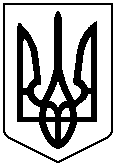 